5 - 6 - 7 NOVEMBRE 2021 / CENTRO FIERA DI MONTICHIARI (BS)FIERA AGRICOLA ZOOTECNICA ITALIANA:A MONTICHIARI LA FILIERA AGRICOLA INTERCETTA LA RIPRESAL’EDIZIONE DELLA RIPARTENZA SI CONSOLIDA CON NUMERI IN CRESCITA:DALLA FAZI UN SEGNALE DI OTTIMISMO PER IL COMPARTO AGRICOLO E ZOOTECNICO.CONVEGNI, SEMINARI E TAVOLE ROTONDE DEDICATI ALLE PRINCIPALI SFIDE DEL SETTORE.ZOOTECNIA D’ECCELLENZA CON LA MOSTRA NAZIONALE FRISONA E JERSEY DI ANAFIBJ.(Montichiari, 28 ottobre 2021) Dal 5 al 7 novembre 2021 torna l’atteso appuntamento con la FAZI Fiera Agricola Zootecnica Italiana, manifestazione del Centro Fiera di Montichiari (BS) dedicata al settore primario. Forte di 93 anni di storia, l’edizione 2021 segna un ideale punto di ripartenza per il comparto e vuole dar voce allo spirito propositivo che attraversa in maniera trasversale tutto il mondo agricolo e zootecnico.“La FAZI si conferma un punto di riferimento per l’intera filiera del settore primario”, spiega Gianantonio Rosa, presidente del Centro Fiera di Montichiari. “Il quartiere fieristico è al completo ed è pronto ad accogliere visitatori e operatori da tutta Italia. Dopo un anno e mezzo di incertezza, l’attività fieristica è finalmente ripartita e le aziende del settore primario hanno risposto con entusiasmo, dimostrando la volontà di ritornare a lavorare a pieno ritmo per una ripresa che vada a beneficio di tutto il territorio. La crescita del Made in Italy agroalimentare è un dato confortante. Per questo la filiera agricola avrà un ruolo fondamentale nella ripresa economica.” 9 padiglioni occupati per una superficie di 47.000 metri quadrati coperti di cui 13.000 interamente dedicati alla zootecnia, 400 espositori e allevatori presenti in fiera. I numeri della FAZI 2021 sintetizzano in modo efficace l’importanza di una manifestazione che consolida i propri punti di forza e cresce in qualità e livello.L’edizione 2021 della FAZI si concentrerà sui temi chiave dell’agricoltura e sulle sfide che attendono il settore primario nei prossimi anni: produzioni agro-zootecniche, benessere animale, sostenibilità ambientale e produzione di energia. La FAZI Fiera Agricola Zootecnica Italiana conta sulla presenza dei più importanti marchi italiani ed internazionali di macchine e attrezzature agricole, prodotti e attrezzature per la zootecnia, soluzioni per le stalle e le strutture di ricovero e allevamento degli animali, che consentono di coniugare efficienza, contenimento dei costi e sostenibilità ambientale, ma anche energie rinnovabili, tecnologie e innovazioni per l’agricoltura e la zootecnia 4.0 ad alto tasso di digitalizzazione. ZOOTECNIA AD ALTA SPECIALIZZAZIONE CON LA MOSTRA NAZIONALE DELLA RAZZA FRISONA E JERSEY DI ANAFIBJCome da tradizione, la FAZI propone un programma di mostre ed eventi zootecnici di alto livello, realizzati in collaborazione con le associazioni allevatoriali. L’edizione 2021 ospiterà, per la prima volta in assoluto, la 69a MOSTRA NAZIONALE RAZZA FRISONA, la 10a MOSTRA NAZIONALE RAZZA JERSEY e il 9° OPEN JUNIOR SHOW promossi in collaborazione con ANAFIBJ, l’Associazione Nazionale Allevatori di Razza Frisona, Bruna e Jersey Italiana. Eventi zootecnici assolutamente unici, con una forte valenza per il territorio, che confermano l’alta specializzazione della zootecnia italiana e delle numerose aziende che, nel corso degli anni, hanno investito in genomica e selezione ma anche in sostenibilità ambientale e benessere animale. La mostra costituirà un richiamo per tutto il sistema zootecnico nazionale ed internazionale con la presenza di operatori e buyers esteri e sarà, inoltre, un momento di formazione per gli studenti delle scuole agrarie nazionali. “Montichiari sarà la degna location per rappresentare una zootecnica che guarda sempre più alla ricerca, innovazione e approfondimenti nel campo della selezione animale”, spiega Fortunato Trezzi, presidente ANAFIBJ. “Le Mostre Nazionali di razza Frisona e Jersey sono le uniche Mostre di Libro genealogico, per queste due razze specializzate da latte, ed hanno oltre che una valenza storica un mandato istituzionale dal Ministero delle Politiche Agricole (MIPAAF), ad essere riconosciuta come tale.“REGISTRO ANAGRAFICO DELLA SPECIE CUNICOLA IN MOSTRA ALLA FAZI 2021La FAZI ospita l’edizione 2021 della Mostra nazionale di Registro Anagrafico della specie cunicola. L’evento è promosso dall’ANCI Associazione Nazionale Coniglitori Italiani e vedrà la partecipazione di allevatori iscritti al registro anagrafico provenienti da tutto il territorio nazionale.Il Registro Anagrafico della specie cunicola rappresenta lo strumento per la conservazione e la salvaguardia delle razze cunicole allevate sul territorio nazionale. L’obiettivo principale è quello di mantenere lo standard morfologico e la variabilità genetica, nell’ottica di una sempre maggiore valorizzazione economica. Le Mostre ufficiali di Registro Anagrafico costituiscono un importante momento di confronto tra allevatori e una preziosa occasione di scambio del patrimonio genetico. CONVEGNI E TAVOLE ROTONDE PER RAGIONARE SUL FUTURO DEL SETTORE PRIMARIOL’edizione 2021 della FAZI si concentrerà sui temi chiave dell’agricoltura con un programma di convegni e tavole rotonde specifiche. Venerdì 5 novembre, alle 9.30, in apertura della manifestazione, ANAFIBJ promuove il convegno tecnico dal titolo “La selezione olistica della vacca da latte”. Al progetto LIFE BEEF CARBON è dedicato, invece, il convegno promosso alla stessa ora da CREA dal titolo “Linee guida per la neutralità di carbonio negli allevamenti di bovini da carne”. Alle ore 10.00, Confagricoltura Brescia - Unione Provinciale Agricoltori propone il convegno dal titolo “Zootecnia: le prospettive dei settori latte e suini”. “Il PNRR per l’agricoltura: il ruolo del biogas e biometano” è il tema del convegno promosso nel pomeriggio, alle ore 14.30, da Biogas 4.0, mentre alle ore 15.00 AIA Associazione Italiana Allevatori organizza il “Corso aggiornamento Tecnici Servizio Controllo Mungitura - Nuove strumentazioni di GEA FT”. Tre le tavole rotonde promosse da Coldiretti. La prima, dedicata a “Innovazione, ricerca e formazione per un’agricoltura sempre più green” si terrà venerdì 5 novembre, alle 14.30, e potrà contare sulla partecipazione, tra gli altri, della ministra per gli Affari regionali e le autonomie Mariastella Gelmini; la seconda, in programma sabato 6 novembre alle 11.00, si intitola “Il futuro delle stalle italiane nelle sfide europee: tra nuova PAC e strategia Farm to fork” e vedrà la partecipazione, tra gli altri, del ministro per le Politiche Agricole e Forestali Stefano Patuanelli; la terza in programma alle ore 14.30 tratterà “La ripresa del Paese sulle rotte del cibo italiano”. Sabato 6 novembre, alle ore 11.00, ARA Lombardia e Università degli Studi di Milano organizzano un convegno di approfondimento dedicato al Progetto APPROAch, mentre alle ore 14.30 ARA Lombardia, ANAS e ATS Brescia presentano il convegno “La Peste Suina Africana, una malattia emergente da conoscere”. Per concludere, domenica 7 novembre, alle ore 10.00, ARA Lombardia, ATS Brescia, Università degli Studi di Milano e Coldiretti Lombardia organizzano il convegno dal titolo “Uso corretto del farmaco e contrasto all'antimicrobico resistenza”. L’appuntamento con la FAZI Fiera Agricola Zootecnica Italiana, dunque, è dal 5 al 7 novembre 2021 al Centro Fiera di Montichiari (BS). Il biglietto d’ingresso è di € 12,00 e può essere acquistato anche online all’indirizzo www.fieragri.it/visitatori. Per accedere in fiera è necessario esibire il Green pass.Tutti gli aggiornamenti sull’edizione 2021 sono disponibili nel sito www.fieragri.it.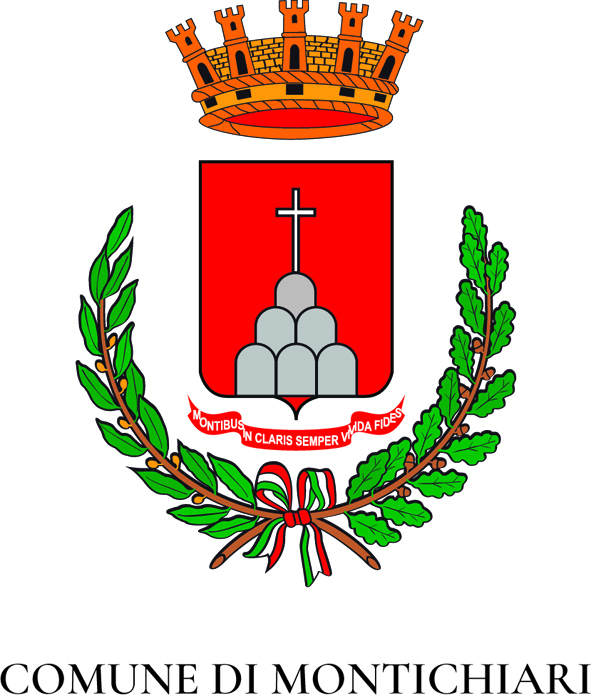 93 edizioni sono un traguardo invidiabile che poche manifestazioni fieristiche possono vantare: la FAZI, nata nel 1929 e ancora oggi la principale fiera della nostra città, la seconda a livello lombardo e tra le più significative nel contesto nazionale, rappresenta il fiore all’occhiello di un sistema economico che vuole finalmente rilanciarsi e riprendere la posizione che gli spetta dopo il difficile periodo della pandemia. Siamo orgogliosi di poter ospitare e organizzare tramite l’eccellente staff del Centro Fiera anche quest’anno, seppur nell’inedita versione autunnale, un evento al quale non parteciperanno solo addetti ai lavori, con la presenza di centinaia di espositori pronti a mostrare le avveniristiche tecnologie per rendere sempre più moderna l’agricoltura, ma migliaia e migliaia di visitatori che fanno della FAZI la fiera più seguita e partecipata dell’anno, un biglietto da visita di grande impatto per Montichiari e la provincia di Brescia. Segnalo in particolare tra i numerosi appuntamenti della tre giorni la 69° edizione della mostra nazionale del bovino da latte Frisona e Jersey italiana. Coniugare tradizione e innovazione, aspetto che la nostra Fiera agricola ormai ha connaturato in sé, significa farsi strada in un mercato in continua evoluzione offrendo soluzioni in grado di promuovere sempre più e meglio il settore agricolo. C’è bisogno di puntare sull’agricoltura, sia a livello europeo sia a livello italiano non solo per il numero di operatori che direttamente e indirettamente operano in tale ambito, ma anche per il valore che esso promuove, quello della qualità degli alimenti che assume un’importanza indiscussa per la salute di ciascuno di noi. Auguro a tutti i partecipanti una fiera di successo, come non dubito sarà, e ringrazio l’intera squadra del Centro Fiera, dal presidente Gianantonio Rosa al direttore Ezio Zorzi ai collaboratori della struttura, per il grande impegno profuso in questa edizione che vorrei definire della ripartenza nella fiducia, verso quel centenario che festeggeremo nel 2028. Buona FAZI a tutti.Marco TogniSindaco di Montichiari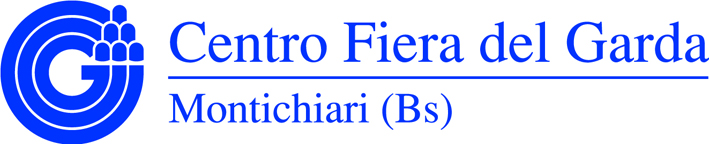 La FAZI Fiera Agricola Zootecnica Italiana raggiunge quest’anno il traguardo delle novantatré edizioni e si conferma un punto di riferimento per l’intera filiera del settore primario. Il nostro territorio vanta una vocazione secolare per la zootecnia e l’agricoltura. Le realtà produttive di oggi fanno tesoro di questa tradizione per continuare ad innovare, migliorando anno dopo anno la qualità della propria offerta. La crescita del Made in Italy agroalimentare è un dato confortante. Il nostro sistema garantisce produzioni di alta qualità e investe in nuove tecnologie, con ricadute significative sull’indotto del territorio. Per questo la filiera agricola avrà un ruolo fondamentale nella ripresa economica. La provincia di Brescia può contare sulla produzione lorda vendibile più elevata d’Italia. È la prima, ad esempio, per consegna di latte a livello italiano con 1,57 milioni di tonnellate di materia prima prodotta, pari al 12,3% della produzione nazionale.L’edizione 2021 della FAZI ha fatto registrare importanti conferme sotto il profilo commerciale. Il quartiere fieristico è al completo ed è pronto ad accogliere visitatori e operatori da tutta Italia. Dopo un anno e mezzo di difficoltà, l’attività fieristica è ripartita e le aziende del settore primario hanno risposto con entusiasmo, dimostrando la volontà di ritornare a lavorare a pieno ritmo per una ripresa che vada a beneficio di tutto il territorio. Una menzione speciale va agli eventi zootecnici, da sempre punto di forza della FAZI. Quest’anno abbiamo l’onore di ospitare la 69a edizione della Mostra nazionale della razza Frisona Italiana e la 10a edizione della Mostra nazionale della razza Jersey Italiana, promosse da ANAFIBJ. Due mostre di levatura internazionale, uniche nel loro genere, che portano in fiera il meglio della zootecnia e della selezione animale.La fiera propone inoltre, come da tradizione, un ampio programma di convegni e seminari tecnici che affrontano temi di stretta attualità. Ogni anno enti, associazioni e centri di ricerca scelgono la FAZI per proporre momenti di approfondimento, calibrati sulle esigenze specifiche degli operatori del settore. Il loro coinvolgimento dimostra come la fiera sia capace di attivare le migliori energie del territorio.La FAZI lancia, dunque, un messaggio di ottimismo e punta a dare come sempre un supporto concreto ad un settore vitale per l’economia. Buona Fiera Agricola a tutti!Gianantonio RosaPresidente Centro Fiera S.p.A.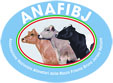 Cari allevatori, tecnici, visitatori e partecipanti tutti Vi porto i saluti di ANAFIBJ e Vi ringrazio per la partecipazione a questo importante pluri-evento, ovvero alla 69a edizione della mostra nazionale della razza Frisona Italiana, alla 10a edizione della mostra nazionale della razza Jersey Italiana, nonché alla 9^ edizione dell’ Open Junior Show riservato ai giovani allevatori europei provenienti da vari Paesi dell’Unione Europea.Il Centro Fiera di Montichiari, ha preparato con un ambiente completamente nuovo, con uno specifico protocollo safetybusinnes con i più aggiornati sistemi in materia di prevenzione contro il COVID-19 e alcuni accorgimenti studiati per migliorare e garantire il massimo confort agli animali rispetto al passato, nonché con effettivi miglioramenti nelle strutture destinate ad ospitare il personale tecnico-operativo. Montichiari sarà la degna location per rappresentare una zootecnica che guarda sempre più alla ricerca, innovazione e approfondimenti nel campo della selezione animale. Ricordiamo che a Montichiari le Mostre Nazionali di razza Frisona e Jersey sono le uniche Mostre di Libro genealogico, per queste due razze specializzate da latte, ed hanno oltre che una valenza storica un mandato istituzionale dal Ministero delle Politiche Agricole (MIPAAF), ad essere riconosciuta come tale. La Mostra Nazionale è sempre stata un’occasione importante per evidenziare il forte impegno tecnico che caratterizza la nostra associazione, inserita in un importante contesto zootecnico internazionale dove la popolazione di Frisona Italiana rappresenta la quarta popolazione a livello mondiale come numero di capi iscritti al Libro Genealogico ufficiale.I risultati selettivi raggiunti da ANAFIBJ sono la conferma di un percorso di scelte e strategie che hanno, negli anni, dato i loro frutti, supportando gli allevatori nella selezione delle loro mandrie con risultati concreti e facilmente misurabili in termini di produzione, funzionalità e resilienzaSotto il profilo tecnico sono a disposizione degli allevatori numerosi indici per i singoli caratteri produttivi, morfologici, sanitari e funzionali, nonché tre indici aggregati, quali il PFT (Produzione Funzionalità e Tipo), lo IES (indice economico salute), l’indice ICS PR (indice caseificazione sostenibile per il latte destinato a Parmigiano Reggiano). Non dimentichiamo che allo stand ANAFIBJ verranno svolti degli show-cases nei quali i tecnici dell’associazione presenteranno i servizi e le novità più interessanti  quali il piano di accoppiamento online WAM, il programma Herd UP, che consente agli allevatori di poter monitorare il progresso morfologico e genetico dell’azienda confrontandolo con i migliori allevamenti a livello nazionale/provinciale, oltre ad altri servizi posti in essere dall’associazione, per supportare i nostri allevatori nella loro attività e consentire loro di incrementare il reddito aziendale, nonché rispondere alle nuove richieste della società e dei consumatori.Le novità che verranno presentate riguarderanno anche nuovi indici, già integrati nel progetto LATTEco, sviluppato nell’ambito del PSRN misura 10.2-comparto latte, legati allo stress da caldo, alla precision farming con l’indice mungitura automatizzata, alla mitigazione ambientale con l’emissione di gas in atmosfera, alla resistenza a dismetabolie (es. chetosi) e all’efficienza alimentare.Il progetto LATTEco nel prossimo triennio proseguirà i lavori sui temi quali la sostenibilità zootecnica ed ambientale, il benessere animale e la riduzione dell’utilizzo di farmaci, temi oggi molto sentiti dall’opinione pubblica.ANAFIBJ sta elaborando nuove informazioni rilevate nelle aziende che consentono di creare una banca dati dei fenotipi che, associati alle analisi genomiche previste nel progetto, portano alla creazione di modelli di stima del valore genetico dei nuovi caratteri oggetto di selezione.I risultati raggiunti con la genomica confermano l’importanza dell’accordo che ANAFIBJ ha sottoscritto, a suo tempo, con il Consorzio Nordamericano, che si è tradotto in trend genetici in continua ascesa e che dimostrano, in maniera inequivocabile, come la razza FRISONA si possadefinire la razza da latte per eccellenza, sia per i numeri della popolazione, che consentono di avere un enorme patrimonio di «diversità genetica», sia perché in grado di rispondere a tutti gli obiettivi di miglioramento che vengono richiesti dai vari sistemi produttivi.Tutto questo si traduce nella messa a disposizione degli allevatori italiani di riproduttori genomici di elevata qualità, in grado di accelerare il progresso genetico e soddisfare anche le più ambiziose esigenze selettive. Infine, desidero rivolgere un ringraziamento particolare agli allevatori che partecipano a questa manifestazione, consapevole del grande impegno che già da mesi hanno profuso nella preparazione dei loro animali.Fortunato TrezziPresidente ANAFIBJPROGRAMMA________________________________________________________________________________________________VENERDÌ 5 NOVEMBRE / ore 9.30 Padiglione 69° OPEN JUNIOR SHOWpromosso da ANAFIBJPROGRAMMAore 09.00	Apertura al pubblicoore 10.00 	Gara di Giudizio fra ITAS OPEN JUNIOR SHOWore 10.00 	Gara di Toelettatura Juniorore 12.00	Gara di Toelettatura Seniorore 14.00	Giudizio Toelettaturaore 16.00	Gara di Giudizio Morfologico ________________________________________________________________________________________________VENERDÌ 5 NOVEMBRE / ore 9.00 Padiglione 6Mostra nazionale di Registro Anagrafico della specie cunicolapromosso da ANCI Associazione Nazionale Coniglicoltori Italiani________________________________________________________________________________________________VENERDÌ 5 NOVEMBRE / ore 9.00 Padiglione 7 bisEsposizione equini________________________________________________________________________________________________VENERDÌ 5 NOVEMBRE / ore 9.30 Sala Pedini (2° piano, ingresso centrale)CONVEGNOLa selezione olistica della vacca da lattepromosso da ANAFIBJLa selezione olistica (dal greco ὅλος hòlos, cioè “totale”) applicata alla filiera produttiva ci porta a non considerare le singole componenti, Allevatori, Ara, Aia, Ana, Consorzi di Tutela, ma a vederle assieme con tutte le interazioni che possono avere, in quanto il TUTTO è maggiore della somma delle parti.Moderatore: Luca Acerbis, giornalista e bloggerPROGRAMMAore 9.30	APERTURA DEI LAVORIFortunato Trezzi, Presidente ANAFIBJSaluti di Roberto Nocentini, Presidente AIASaluti di Battista Cualbu, Presidente FedANAore 10.00	I FINANZIAMENTI AI PROGRAMMI DI SELEZIONEFrancesco Bongiovanni, Dirigente MIPAAFore 10.15	LA SELEZIONE OLISTICA: definizione e prospettiveMartino Cassandro, Direttore generale ANAFIBJore 10.30	INTERVENTI DI FILIERA, vari punti di vista ed esigenze:I consumatori e il mercatoRenata Pascarelli, Direttrice Qualità di COOP ItaliaIl prodotto trasformatoNicola Bertinelli, Presidente Consorzio Parmigiano ReggianoIl benessere della bovina da LatteLuigi Bertocchi, IZSLERTutto parte dalla stallaAndrea Galli, Direttore generale ARALI dati disponibili dalla stallaRiccardo Negrini, Direttore tecnico AIAore 12.00	LA SELEZIONE OLISTICA DELLA VACCA DA LATTESelezionare in Filiera: dagli INDICI ai SERVIZIRaffaella Finocchiaro, Responsabile Ufficio Ricerca e Sviluppo ANAFIBJMaurizio Marusi, Coordinatore Tecnico ANAFIBJore 12.30	DISCUSSIONE E CONCLUSIONE________________________________________________________________________________________________VENERDÌ 5 NOVEMBRE / ore 9.30 Sala 4 (2° piano, ingresso centrale)CONVEGNO Linee guida per la neutralità di carbonio negli allevamenti di bovini da carnepromosso da CREAProgetto LIFE BEEF CARBON-LIFE14 CCM/FR/001125 Azione C6-French, Irish, Italian and Spanish BEEF CARBON ACTION PLANS Azione E6 –-National/Regional committeesPROGRAMMAore 09.30	Registrazione e saluti di benvenutoore 09.45	Introduzione del Direttore del CREAore 10.00	Il progetto LIFE BEEF CARBONLuciano Migliorati, CREA - Centro di ricerca Zootecnia e Acquacolturaore 10:20	Tecniche di mitigazione per sviluppare sistemi di allevamento sostenibiliSara Carè, CREA - Centro di ricerca Zootecnia e Acquacolturaore 10:40	La riduzione dell’impatto ambientale è economicamente sostenibile?Claudio Montanari, CRPAore 11.00	Linee guida per la neutralità di carbonioGiacomo Pirlo, CREA - Centro di ricerca Zootecnia e Acquacolturaore 11.20	Bilancio dell’esperienza delle Associazioni nell’ambito del progetto LIFE BEEF CARBONG. Marchesin, UNICARVE F. Martini, ASPROCARNEore 11.40	Intervento di allevatori della filiera del bovino da carneore 12.00	Discussione e conclusioni________________________________________________________________________________________________VENERDÌ 5 NOVEMBRE / ore 10.00 Sala Scalvini (1° piano, ingresso centrale)Zootecnia: le prospettive dei settori latte e suinipromosso da Confagricoltura Brescia – Unione Provinciale AgricoltoriPROGRAMMASALUTI ISTITUZIONALIMarco Togni, Sindaco di MontichiariClaudia Carzeri, consigliere regionaleTAVOLA ROTONDA CONAngelo Rossi, CLALRenato Zaghini, presidente Consorzio Grana PadanoRudy Milani, presidente Fnp Suini di ConfagricolturaFabio Rolfi, assessore regionale all’agricoltura, alimentazione e sistemi verdiGiovanni Garbelli, presidente Confagricoltura BresciaMODERA: Gabriele Trebeschi, direttore Confagricoltura Brescia________________________________________________________________________________________________VENERDI 5 NOVEMBRE - ore 14.30Sala Pedini (2° piano, ingresso centrale)TAVOLA ROTONDAInnovazione, ricerca e formazione per un’agricoltura sempre più greenpromosso da ColdirettiTransizione ecologica nell’ottica di energie rinnovabili, innovazione e ricerca, nuove competenze professionali RELATORI:Mariastella GelminiMinistro per gli affari regionali e le autonomie Mario PezzottiDirettore del Centro Ricerca e Innovazione Fondazione Edmund Mach, San Michele all’Adige (TN) (in collegamento)Catia BastioliAd NovamontEttore Prandini, Presidente Coldiretti MODERATORE: Antonio BoschettiDirettore Informatore Agrario________________________________________________________________________________________________VENERDÌ 5 NOVEMBRE / ore 14.30 Sala Scalvini (1° piano, ingresso centrale)CONVEGNOIl PNRR per l’agricoltura: il ruolo del biogas e biometanopromosso da Biogas 4.0Evento di approfondimento del progetto Biogas4.0, finanziato dal FEASR – Programma di Sviluppo Rurale 2014-2020 di Regione Lombardia e dedicato ai ricercatori e professionisti del settore agricolo.PROGRAMMAore 14:30	Apertura convegno e collegamento della direttaore 14:35	Il progetto Biogas 4.0Guido Bezzi, CIB – Consorzio Italiano Biogasore 14:45	Biogas 4.0: I risultati di un percorso di innovazionePaolo Berzaghi, Università di Padovaore 15:00	Biogas 4.0: le soluzioni tecnologiche per l’azienda agricolaStefano Amaducci, Università Cattolica di Piacenzaore 15:15	Le risorse del PNRR per le aziende agricoleLorella Rossi, CIB – Consorzio Italiano Biogasore 15:30	Discussione finale e conclusione dei lavori________________________________________________________________________________________________VENERDÌ 5 NOVEMBRE / ore 15.00Sala 4 (2° piano, ingresso centrale)CORSO AGGIORNAMENTOTecnici Servizio Controllo Mungitura Nuove strumentazioni di GEA FTpromosso da AIA – Associazione Italiana Allevatori________________________________________________________________________________________________SABATO 6 NOVEMBRE / ore 9.30 Padiglione 669a MOSTRA NAZIONALE RAZZA FRISONA 9° OPEN JUNIOR SHOWpromossi da ANAFIBJPROGRAMMA9° OPEN JUNIOR SHOWore 10.00	Gara di Conduzione Juniorore 11.00 	Gara di Conduzione SeniorMOSTRA NAZIONALE RAZZA FRISONAore 14.00	Valutazione categorie manze e giovenche Finale 9° Open Junior ShowConcorso Gruppi Junior (3 manze nate e presenti in allevamento)Finale________________________________________________________________________________________________SABATO 6 NOVEMBRE / ore 9.00 Padiglione 6Mostra nazionale di Registro Anagrafico della specie cunicolapromosso da ANCI Associazione Nazionale Coniglicoltori Italiani________________________________________________________________________________________________SABATO 6 NOVEMBRE / ore 9.00 Padiglione 7 bisEsposizione equini________________________________________________________________________________________________SABATO 6 NOVEMBRE / ore 10.00Foyer (ingresso centrale)Taglio del nastro e inaugurazione alla presenza delle autorità________________________________________________________________________________________________SABATO 6 NOVEMBRE / ore 11.00Sala Pedini (2° piano, ingresso centrale)TAVOLA ROTONDAIl futuro delle stalle italiane nelle sfide europee: tra nuova PAC e strategia Farm to forkpromosso da ColdirettiPAC, Nutriscore, etichettatura semaforo, cibi di sintesi, concorrenza slealeSALUTI INTRODUTTIVI:Paolo Voltini, Presidente Coldiretti LombardiaFortunato Trezzi, Presidente AnafibjRELATORI:Stefano Patuanelli, Ministro Politiche Agricole e ForestaliAttilio Fontana, Presidente Regione Lombardia (in attesa di conferma)Fabio Rolfi, assessore Agricoltura, Alimentazione, Sistemi Verdi Regione LombardiaPaolo Carra, Comandante Carabinieri Tutela SalutePaolo De Castro, EuroparlamentareCONCLUSIONI:Ettore Prandini, Presidente ColdirettiMODERATORI:Fabio Tamburini, Direttore Sole 24 Ore________________________________________________________________________________________________SABATO 6 NOVEMBRE / ore 11.00Sala 4 (2° piano, ingresso centrale)CONVEGNOIl Progetto APPROACHpromosso da ARA Lombardia e Università degli Studi di MilanoIl progetto APPROAch, finanziato dalla Regione Lombardia nell’ambito del PSR - sottomisura 16.1, ha come capofila il Dipartimento di Scienze e Politiche Ambientali dell’Università degli Studi di Milano e quale partner l’Associazione Regionale Allevatori della Lombardia e quattro aziende suinicole localizzate nelle province di Bergamo e Brescia. Il progetto contribuisce alla sostenibilità ambientale dell’allevamento suinicolo, testando due sistemi di abbattimento (un filtro a secco ed uno scrubber a umido) per ridurre la concentrazione di ammoniaca, polveri e odori all’interno delle aziende suinicole partner di progetto che hanno a cuore la problematica della qualità dell’aria sia all’interno che all’esterno delle porcilaie. PROGRAMMAore 11:00	Registrazioneore 11:00	Saluto e presentazione del progettoore 11:20	Il progetto APPROAchMarcella Guarinoore 11:40	Benessere e salute degli animali: I risultati fino ad ora ottenutiFederica Borgonovoore 12:00	Stima della concentrazione delle polveri e di alcuni costituenti chimiciValeria Comiteore 12:10	Gestione dell’allevamento suinicolo e performance zootecnicheGianpaolo Gazzoldi, perito agrarioore 12:25	Valutazione dei benefici ambientali, economici e socialiJacopo Bacenettiore 12:45	Chiusura lavori e saluti________________________________________________________________________________________________SABATO 6 NOVEMBRE / ore 14.30 Sala Scalvini (1° piano, ingresso centrale)CONVEGNO La Peste Suina Africana, una malattia emergente da conoscerepromosso da ARA Lombardia, ANAS e ATS BresciaLa Peste Suina Africana è una malattia virale altamente contagiosa che colpisce i suini. Nel 2014 c’è stata un’epidemia di Peste Suina Africana in alcuni Paesi dell’Est europeo e poi la malattia si è diffusa in altri Stati. In Italia la malattia è localizzata in un territorio circoscritto e sotto controllo. Una epidemia di Peste Suina Africana ha pesanti ricadute economiche pertanto è necessario conoscere la malattia nei suoi vari aspetti per non trovarsi impreparati. Il convegno affronta varie tematiche relative alla malattia al fine di offrire un’informazione completa agli allevatori.PROGRAMMA ore 14:40	Saluti e apertura del convegno Mauro Berticelli, ARALore 14:50	Introduzione ai lavori Marco Farioli, Regione Lombardiaore 15:00	La Peste Suina Africana Mario Chiari, Regione Lombardiaore 15:20	Ruolo della Biosicurezza Claudia Nassuato, ATS Bresciaore 15:40	Analisi e prospettive economiche della filiera suinicola Maurizio Gallo, ANASore 16:00	Discussione e chiusura dei lavori________________________________________________________________________________________________SABATO 6 NOVEMBRE / ore 14.30Sala Pedini (2° piano, ingresso centrale)TAVOLA ROTONDALa ripresa del Paese sulle rotte del cibo italianopromosso da ColdirettiInternazionalizzazione e mercati esteri (transizione 4.0, innovazione tecnologica, scambi economici e autosufficienza alimentare, accordi di filiera)RELATORI:Ettore Prandini, Presidente ColdirettiGuido Guidesi, Assessore Sviluppo economico Regione LombardiaLuigi Scordamaglia, Consigliere delegato Filiera ItaliaGianpiero Calzolari, Presidente GranaroloMODERATORE:Maurizio Belpietro, Direttore de La Verità________________________________________________________________________________________________DOMENICA 7 NOVEMBRE / ore 9.00 Padiglione 669a MOSTRA NAZIONALERAZZA FRISONA 10a MOSTRA NAZIONALE RAZZA JERSEYpromossi da ANAFIBJPROGRAMMAore 10.00	Laboratorio Valutazione Morfologica10a MOSTRA NAZIONALE RAZZA JERSEYore 11.00	Valutazione categorie manze e giovenche e finaleore 12.00	Valutazione categorie vacche e finale69a MOSTRA NAZIONALE RAZZA FRISONAore 13.00	Valutazioni categorie vacche giovani e finaleore 16.00	Valutazioni categorie vacche adulte e finaleore 18.00	Concorso Gruppi Senior(3 vacche nate e presenti in allevamento)ore 18.30 	Finale della Mostraore 19.00	Conclusione dei lavori e un ringraziamento allo stand ANAFIBJ________________________________________________________________________________________________DOMENICA 7 NOVEMBRE / ore 9.00 Padiglione 6Mostra nazionale di Registro Anagrafico della specie cunicolapromosso da ANCI Associazione Nazionale Coniglicoltori Italiani________________________________________________________________________________________________DOMENICA 7 NOVEMBRE / ore 9.00 Padiglione 7 bisEsposizione equini________________________________________________________________________________________________DOMENICA 7 NOVEMBRE / ore 10.00 Sala 1 (2° piano, ingresso centrale)Uso corretto del farmaco e contrasto all’antimicrobico resistenzapromosso da ARA Lombardia, ATS Brescia, Università degli Studi di Milano, Coldiretti LombardiaL’antimicrobico resistenza sta diventando un problema di salute pubblica estremamente importante ed è pertanto necessario che tutte le componenti del sistema contribuiscano per la loro parte. Gli allevatori siamo chiamati ad una gestione del farmaco attenta e consapevole, usandolo quando strettamente necessario per garantire le condizioni di salute e benessere ai nostri animali. In tale contesto si inserisce l’obbligatorietà, dalla fine di gennaio del prossimo anno, del Registro Elettronico dei Trattamenti e dell’Asciutta Selettiva. Il convegno risponde alla esigenza di fornire una adeguata informazione sul fenomeno dell’antimicrobico resistenza, sulla corretta gestione del farmaco e dell’asciutta indicando quali strumenti sono a disposizione degli allevatori e come vanno utilizzati al meglio.PROGRAMMA ore 10:10	Saluti e apertura del convegno Mauro Berticelli, ARALore 10:20	Il sistema di farmacosorveglianza Antonio Vitali, ATS Bresciaore 10:40	Il registro Elettronico del Farmaco Laura Campana, Regione Lombardiaore 11:10	Contrasto all’antimicrobico resistenza e asciutta selettiva Alfonso Zecconi, Università degli Studi di Milanoore 11:40	La gestione del periodo di asciutta: efficienza e sostenibilità ambientaleLuciana Bava e Maddalena Zucali, Università degli Studi di Milanoore 12:20	Discussione e chiusura dei lavori93a FAZIFiera Agricola Zootecnica Italiana5 / 6 / 7 Novembre 2021Centro Fiera di Montichiari (BS)ORARI DI APERTURA:9.00 - 19.00BIGLIETTO€ 12,00acquistabile in cassa oppure online in www.fieragri.it/biglietti-online€ 10,00 ridotto over 65Ingresso gratuito fino a 12 anniPer l’ingresso è necessario il Green passwww.fieragri.itwww.facebook.com/fieraagricola.montichiariwww.instagram.com/fazimontichiariPer informazioni:Segreteria organizzativa CENTRO FIERA S.p.A.Via Brescia, 129 - 25018 Montichiari (BS) - ItalyTel. 030 961148 – Fax 030 9961966info@fieragri.it - www.centrofiera.it